
Living Blue – Marine Reserves – Vocabulary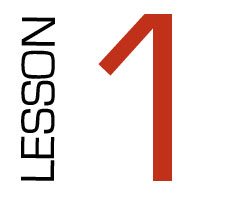 Pictures of the Past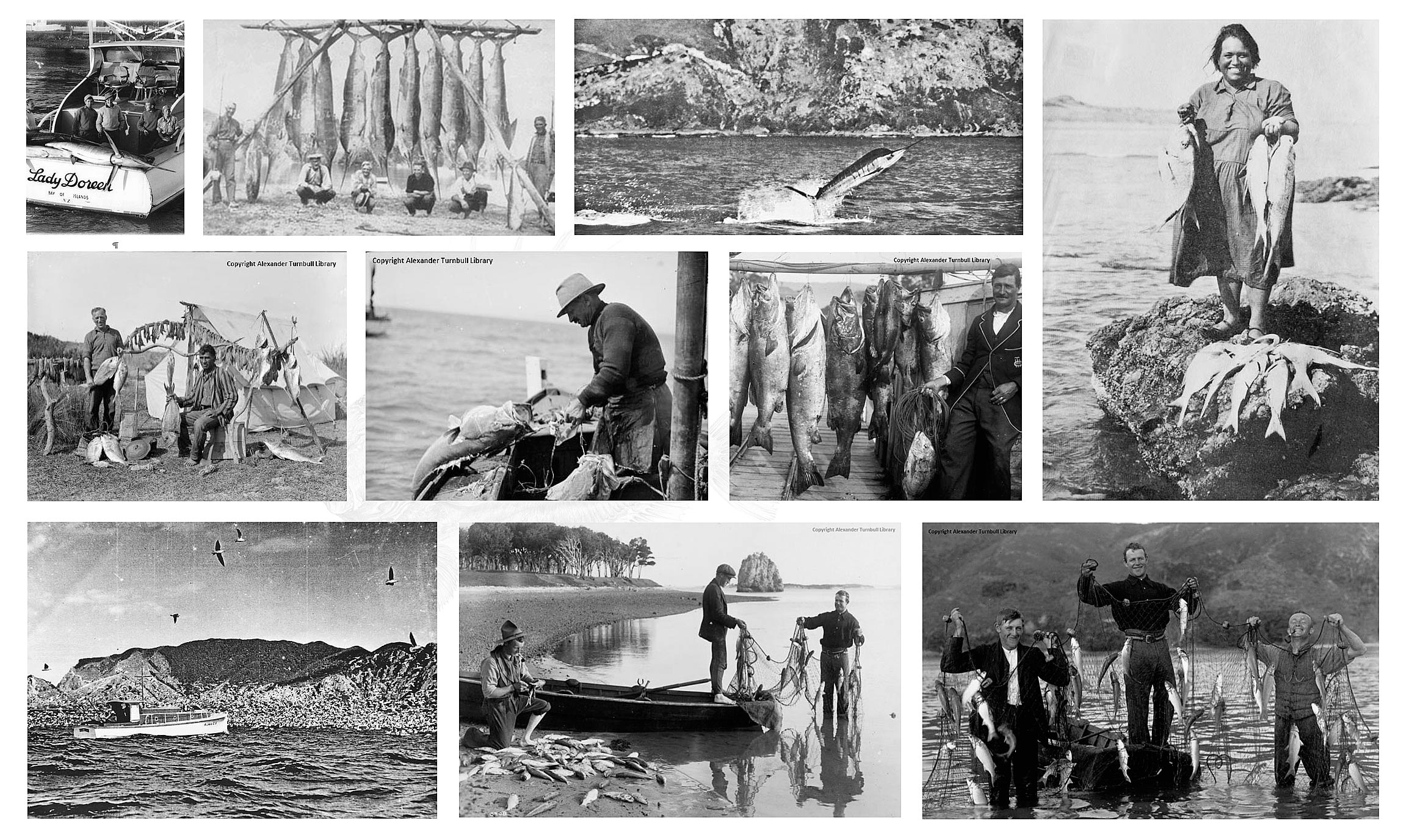 